.Intro : 40 Counts (Approx. 19 Seconds)CROSS ROCK. CHASSE RIGHT. CROSS, TOUCH. FLICK ¼ TURN L. STEP FORWARD.DIAGONAL STEP, LOCK. DIAGONAL SHUFFLE. DIAGONAL STEP, LOCK. KICK BALL CROSS.SIDE, TOGETHER. SHUFFLE BACK. WALK BACK. COASTER CROSS.SIDE ROCK. CROSS SHUFFLE. HIP BUMPS.END OF DANCE!Contact: ross-brown@hotmail.co.ukAin't Got Nobody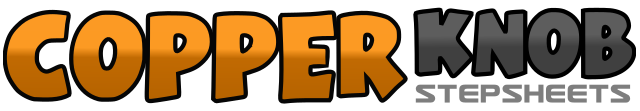 .......Count:32Wall:4Level:Easy Improver.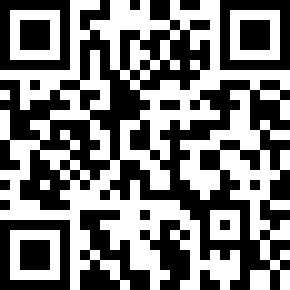 Choreographer:Ross Brown (ENG) - September 2016Ross Brown (ENG) - September 2016Ross Brown (ENG) - September 2016Ross Brown (ENG) - September 2016Ross Brown (ENG) - September 2016.Music:Another Saturday Night - Andreas Weise : (Single)Another Saturday Night - Andreas Weise : (Single)Another Saturday Night - Andreas Weise : (Single)Another Saturday Night - Andreas Weise : (Single)Another Saturday Night - Andreas Weise : (Single)........1 – 2Cross rock right over left, recover onto left.3 & 4Step right to the right, close left up to right, step right to the right.5 – 6Cross step left over right, touch right next to left.7 – 8Make a ¼ turn left flicking right foot back, step forward with right. (9 O’CLOCK)1 – 2Step left foot forward to left diagonal, lock right foot behind left.3 & 4(Still on diagonal) Step forward with left, close right up to left, step forward with left.5 – 6Step right foot forward to right diagonal, lock left behind right.7 & 8Kick right foot forward to right diagonal, step right next to left, cross step left over right.  (9 O’CLOCK)1 – 2Step right to the right, step left next to right.3 & 4Step back with right, close left up to right, step back with right.5 – 6Walk back; left, right. (Optional knee pops for styling)7 & 8Step back with left, step right next to left, cross step left over right.  (9 O’CLOCK)1 – 2Rock right to the right, recover onto left.3 & 4Cross step right over left, close left up to right, cross step right over left.5 – 6Step left to the left bumping hips left, bump hips to the right.7 & 8Bump hips; left, right, left. [Weight ends on left] (9 O’CLOCK)